U7 & U9 - COME AND TRY CARNIVALSunday 13th of March 2016Purpose; An opportunity for clubs to nominate their potential U7 / U9 teams into a friendly pre-season carnival. An opportunity for new players to link with local clubs.Exposure to the Rookey format, and an opportunity for players to visit the ‘Skills Zone’.Opportunity for BWHA to connect with and provide development to the season’s coaches, managers and umpires, via an orientation session prior to games. Requirements; Clubs will need to register their teams by Friday the 4th of March, to allow for a draw to be generated (aim is for 1-2 games per team).
The teams entered by clubs do NOT have to be the teams they will affiliate with BWHA for the Rookey Season (i.e. un-finalized affiliations).Format; “Signing in” will occur from 7:30am-9:00am. 
New players not associated with any club (i.e. “walk-ins”) will be linked to a team, and loaned equipment to participate for the day – clubs encouraged to advertise through local school networks.Games will run from approx. 9:00am-12:30pm.The ‘Skills Zone’ will be run by guest coaches and open to all players, where they can participate in fun, novelty competitions, in between their games ($1 entry).Canteen and BBQ facilities will operate, as per the normal Rookey Season.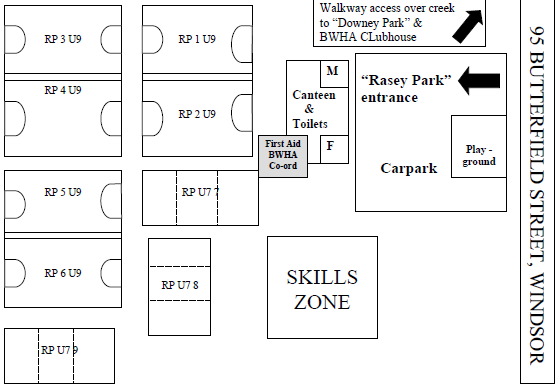 